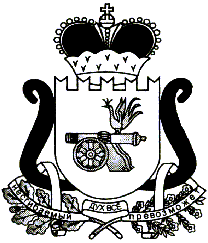 АДМИНИСТРАЦИЯ   МУНИЦИПАЛЬНОГО ОБРАЗОВАНИЯ«ЕЛЬНИНСКИЙ  РАЙОН» СМОЛЕНСКОЙ ОБЛАСТИП О С Т А Н О В Л Е Н И Е от  05.07.2018  № 469г. ЕльняО внесении изменений в постановление Администрации муниципального образования «Ельнинский район» Смоленской области от 26.10.2015г. № 389В связи с кадровыми изменениями в Администрации муниципального образования «Ельнинский район» Смоленской области, Администрация муниципального образования «Ельнинский район» Смоленской областип о с т а н о в л я е т:1. Внести изменения в состав общественно жилищно-бытовой комиссии, утвержденной постановлением Администрации муниципального образования «Ельнинский район» Смоленской области от 26.10.2015 № 389 (в ред. постановления Администрации муниципального образования «Ельнинский район» Смоленской области от 09.02.2018 № 125):1.1 вывести из состава комиссии – Князеву Екатерину Владимировну – секретаря жилищно-бытовой комиссии, специалиста 1 категории отдела жилищно-коммунального и городского хозяйства Администрации муниципального образования «Ельнинский район» Смоленской области.1.2. Ввести в состав комиссии и назначить секретарем комиссии – Шатрову Оксану Николаевну – специалиста 1 категории отдела жилищно-коммунального и городского хозяйства Администрации муниципального образования «Ельнинский район» Смоленской области.2. Контроль за исполнением настоящего постановления возложить на заместителя Главы муниципального образования «Ельнинский район» Смоленской области В.И. Юркова.Глава муниципального образования «Ельнинский район» Смоленской области 				Н.Д. Мищенков